APÉNDICE E.- Evolución de la cantidad de clientes de Telefonía Celular en el EcuadorFECHAOTECEL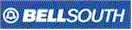 CONECEL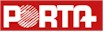 TOTALDic-945.30013.62018.920Dic-9523.80030.54854.348Dic-9623.29536.48459.779Dic-9762.34564.160126.505Dic-98115.154127.658242.812Sep-99171.310166.070337.380Dic-99186.553196.632383.185Ene-00193.484204.457397.941Feb-00199.508218.161417.669Mar-00195.198227.462422.660Abr-00209.392228.580437.972May-00216.127217.332433.459Jun-00218.228219.509437.737Jul-00210.886222.275433.161Ago-00201.823225.043426.866Sep-00199.018225.441424.459Oct-00216.325227.211443.536Nov-00222.057240.032462.089Dic-00233.733248.480482.213Ene-01239.238262.647501.885Feb-01243.281273.194516.475Mar-01251.065286.679537.744Abr-01258.713301.873560.586May-01269.751323.981593.732Jun-01281.699350.420632.119Jul-01293.923363.285657.208Ago-01308.671381.738690.409Sep-01321.313401.010722.323Oct-01332.835427.088759.923Nov-01343.643453.913797.556Dic-01375.170483.982859.152Ene-02390.987502.997893.984Feb-02411.847520.303932.150Mar-02544.134Abr-02424.255580.0001.004.255May-02454.507615.7201.070.227   Fuente: CONATEL – jun/2002